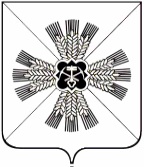 КЕМЕРОВСКАЯ ОБЛАСТЬАДМИНИСТРАЦИЯ ПРОМЫШЛЕННОВСКОГО МУНИЦИПАЛЬНОГО ОКРУГАПОСТАНОВЛЕНИЕот « 29 »  октября     2020 г. № 1700-Ппгт. Промышленная«Об утверждении перечня услуг, предоставляемых муниципальными учреждениями и другими организациями Промышленновского муниципального округа, в которых размещается муниципальное задание (заказ), подлежащих включению в реестр муниципальных услуг и предоставляемых в электронной форме»В соответствии с Федеральным законом от 27.07.2010 №  210-ФЗ «Об организации предоставления государственных и муниципальных услуг»:1. Утвердить прилагаемый перечень услуг, предоставляемых муниципальными учреждениями и другими организациями Промышленновского муниципального округа, в которых размещается муниципальное задание (заказ), подлежащих включению в реестр муниципальных услуг и предоставляемых в электронной форме муниципальных услуг, оказываемых органами местного самоуправления Промышленновского муниципального округа.2. Настоящее постановление подлежит обнародованию на официальном сайте администрации Промышленновского муниципального округа в сети Интернет.3. Контроль за исполнением настоящего постановления возложить на и.о. заместителя главы Промышленновского муниципального округа                А.П. Безрукову. 4. Постановление вступает в силу со дня подписания.Исп. А.А. ЗентерековаТел. 73003Перечень муниципальных услуг, предоставляемых муниципальными учреждениями и другими организациями Промышленновского муниципального округа, в которых размещается муниципальное задание (заказ), подлежащих включению в реестр муниципальных услуг и предоставляемых в электронной формеЗачисление в образовательное учреждение.Прием заявлений о зачислении в муниципальные образовательные учреждения, реализующие основную образовательную программу дошкольного образования (детские сады), а также постановка на соответствующий учет.Предоставление информации о порядке проведения государственной (итоговой) аттестации обучающихся, освоивших основные и дополнительные общеобразовательные (за исключением дошкольных) и профессиональные образовательные программы.Предоставление информации об образовательных программах и учебных планах, рабочих программах учебных курсов, предметов, дисциплинах (модулях), годовых календарных учебных графиках.Предоставление информации из федеральной базы данных о результатах единого государственного экзамена.Предоставление информации о текущей успеваемости учащегося в муниципальном образовательном учреждении, ведение дневника и журнала успеваемости.Предоставление информации о реализации в общеобразовательных муниципальных учреждениях программ дошкольного, начального общего, основного общего, среднего (полного) общего образования, а также дополнительных общеобразовательных программ.Предоставление информации о результатах сданных экзаменов, результатах тестирования и иных вступительных испытаний, а также о зачисления в муниципальное образовательное учреждение. Предоставление доступа к справочно-поисковому аппарату и базам данных муниципальных библиотек.Предоставление доступа к изданиям, переведенным в электронный вид, хранящимся в муниципальных библиотеках, в том числе к фонду редких книг, с учетом соблюдения требований законодательства Российской Федерации об авторских и смежных правах.Предоставление информации о проведении ярмарок, выставок народного творчества, ремесел на территории муниципального образования.                                   ГлаваПромышленновского муниципального округа  Д.П. ИльинУТВЕРЖДЕНпостановлением администрации Промышленновскогомуниципального округаот ____________ №____________                         И.о. заместителя главыПромышленновского муниципального округа  А.П. Безрукова